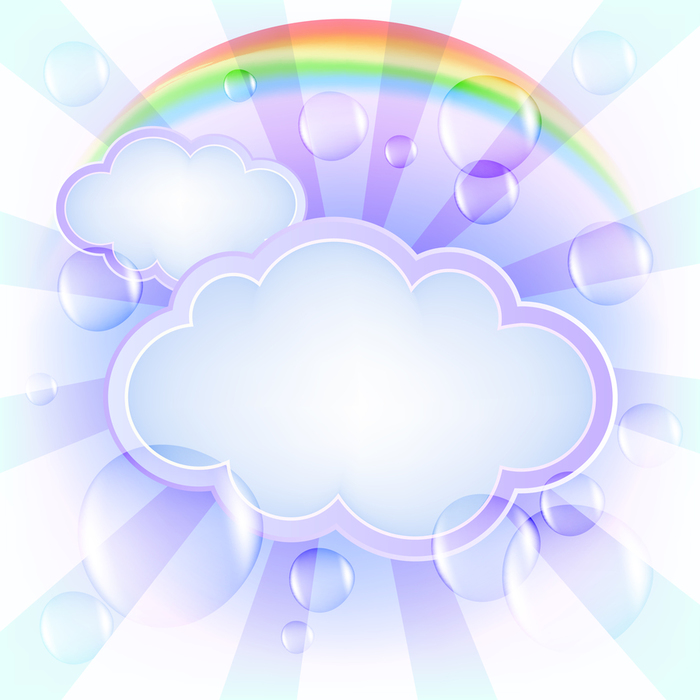 Для чего нужна артикуляционная гимнастика?Артикуляционные упражнения способствуют укреплению мышц речевого аппарата, формируют правильные, полноценные движения артикуляционных органов (языка, губ, нижней челюсти и др.), улучшают дикцию. Поэтому артикуляционная гимнастика необходима детям, имеющим речевые нарушение. Так же артикуляционная гимнастика полезна как средство профилактики для детей не имеющих речевых нарушений.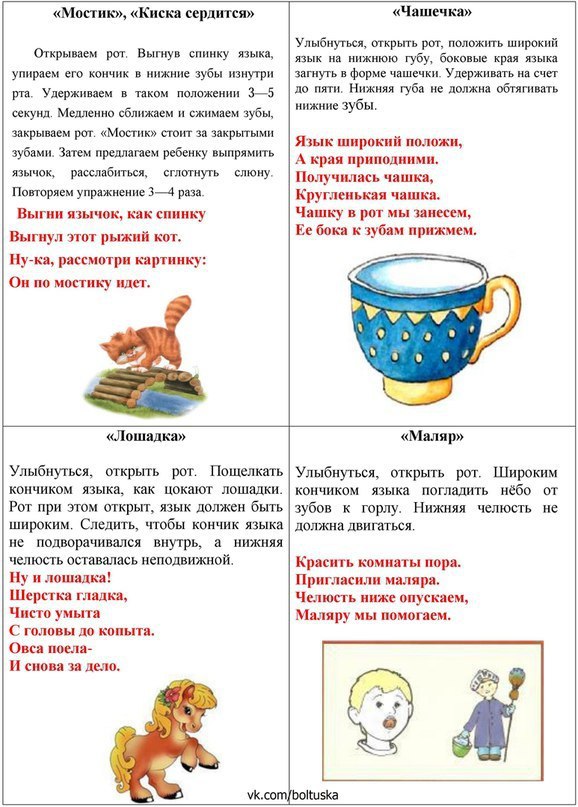 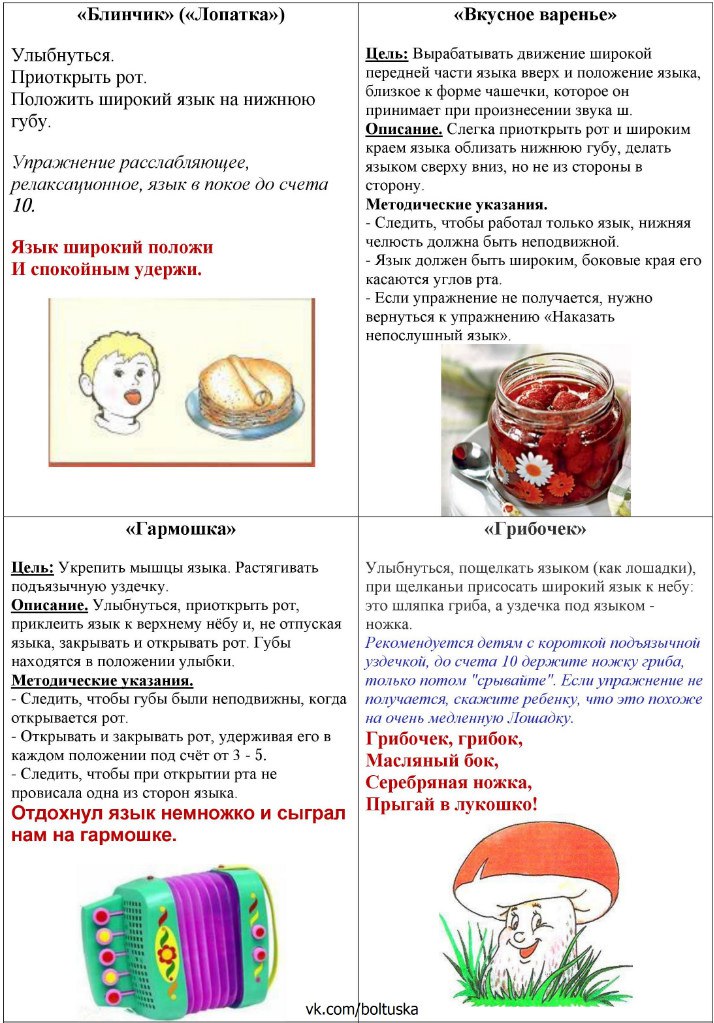 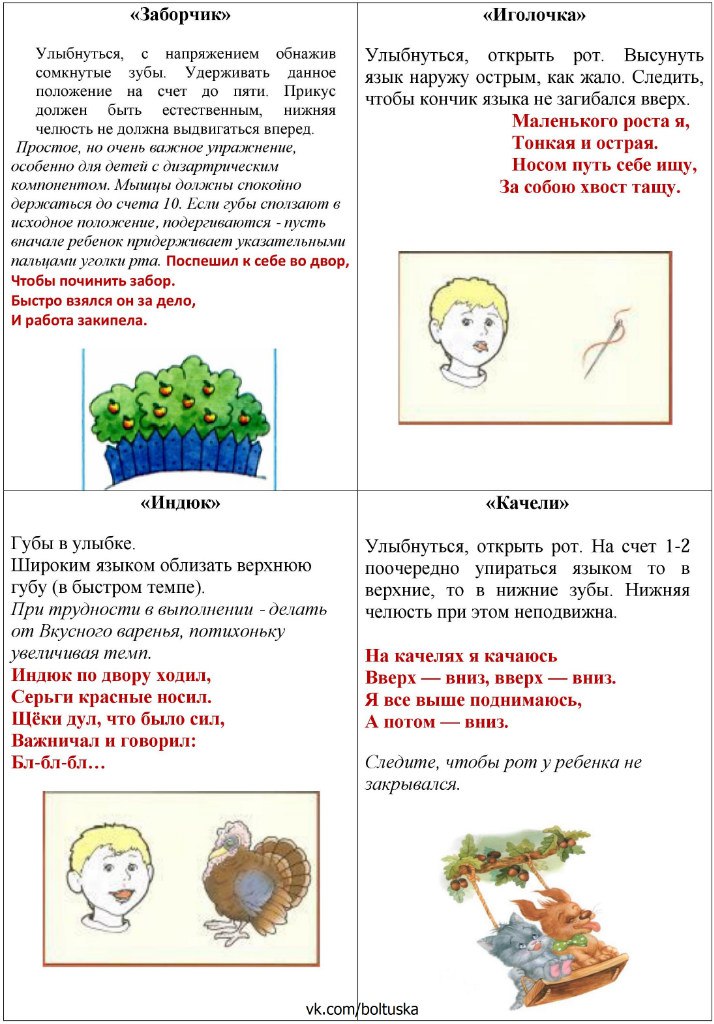 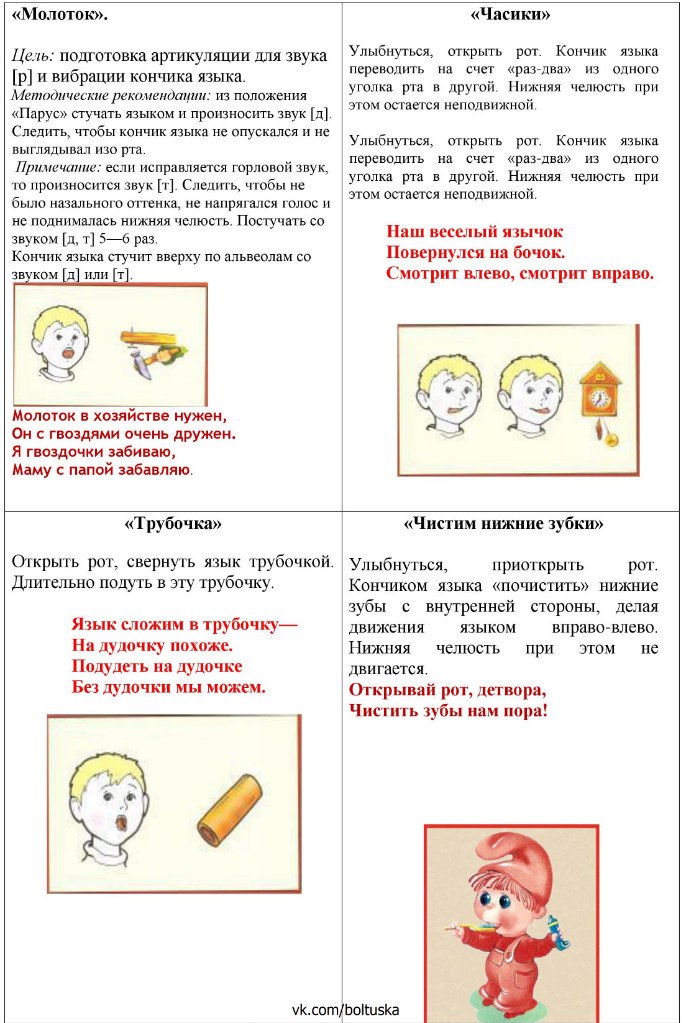 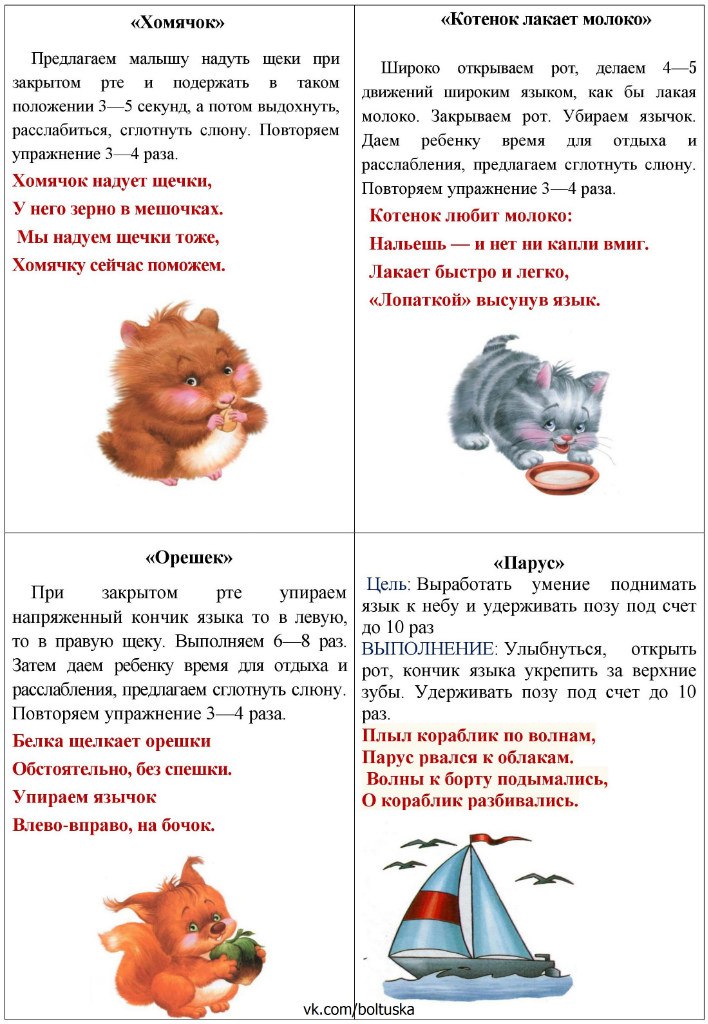 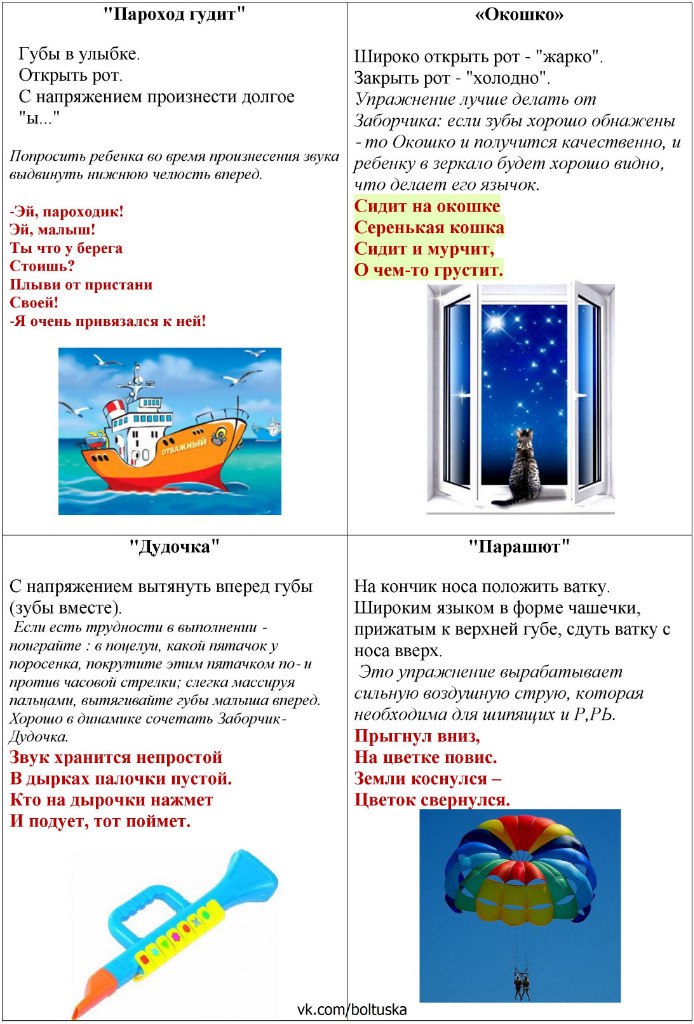 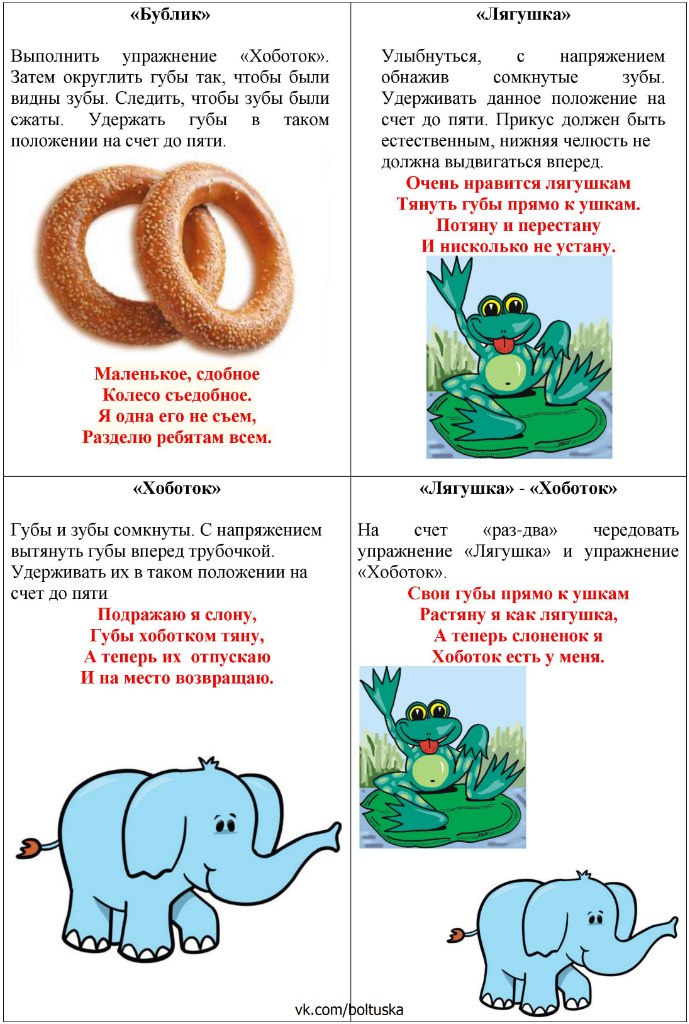 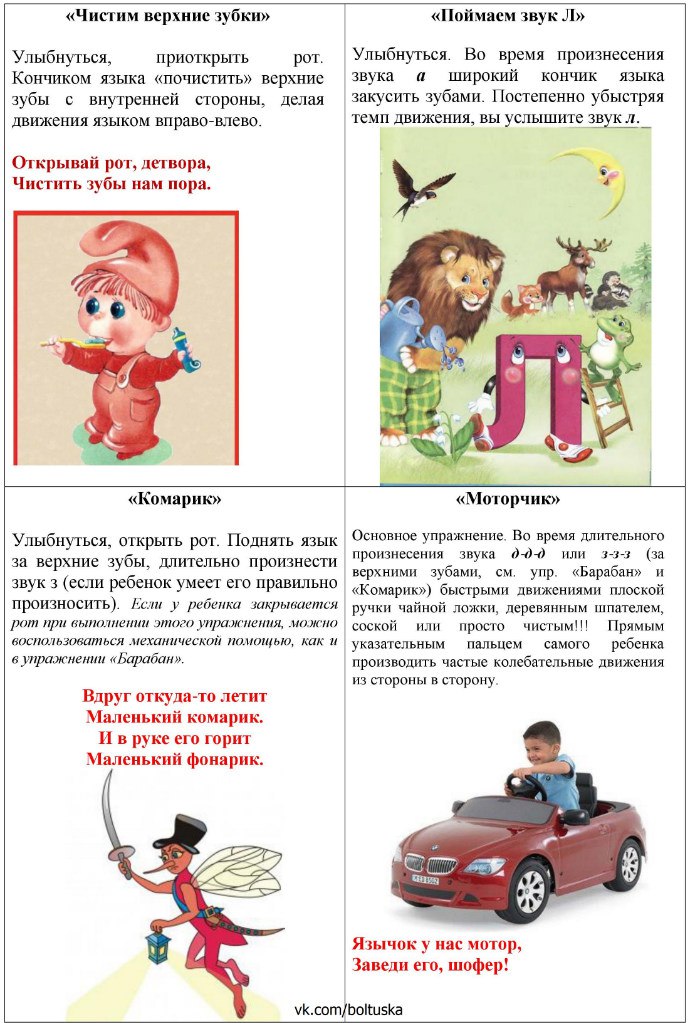 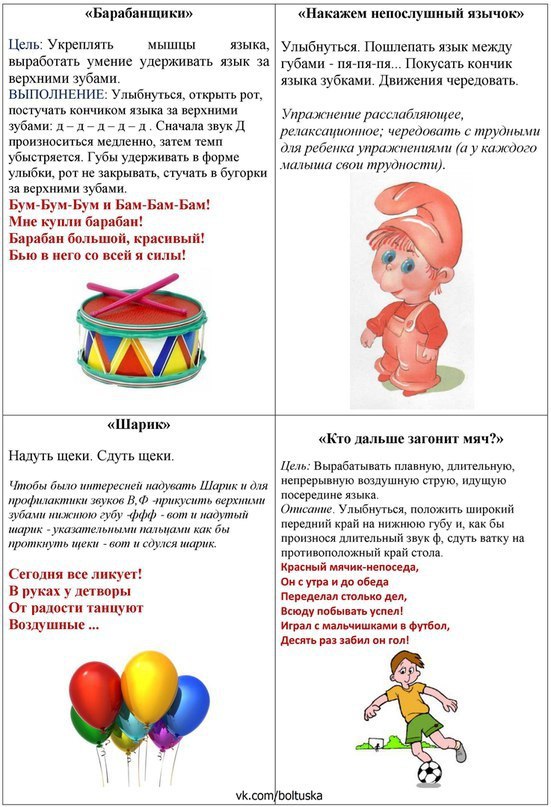 